                                                                   №1.Мальчик Вася может убрать мамину кровать за 7 минут, а его брат Петя - за 5 минут.За сколько минут они уберут мамину кровать, работая вместе?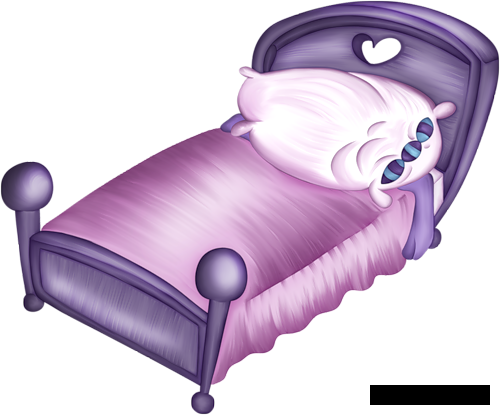                                                                          Вся работа-1.1)1:7=1/7(р)2)1:5=1/5(р)	3)1/7+1/5=5/35+7/35=12/354)1:12/35=35/12(мин)Ответ:35/12 минуты=60*35/12=175 секунд=2 минуты 55 секунд.                                                                      №2.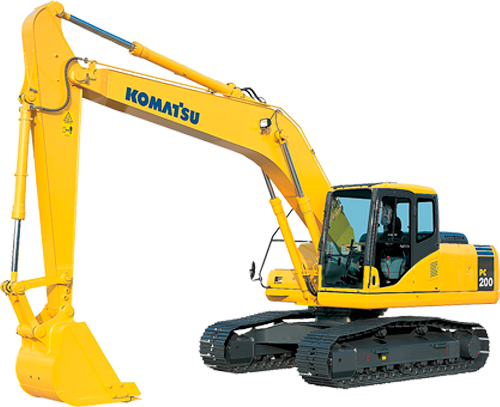 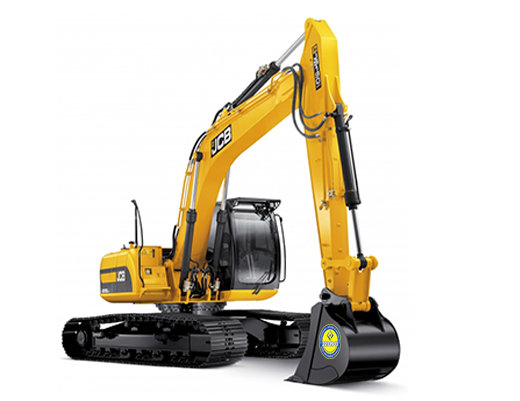 Экскаватор фирмы KOMATSU может вырыть котлован за 8 часов, а экскаватор фирмы JCB может вырыть тот же котлован за 10 часов. За сколько часов 2 экскаватора выроют 3 таких котлована, работая вместе?                                                            Вся работа-1.1)1:8=1/8(р)2)1:10=1/10(р)3)1/8+1/10=5/40+4/40=9/404)1:9/40=40/9(часа)5)40/9*3=120/9Ответ:120/9 часа=40/3 часа.                                                             №3.Один корабль может проплыть между 2 портами за 4 часа, а другой корабль - за 6 часов. Через сколько часов они встретятся, если выйдут из 2 разных портов навстречу друг к другу?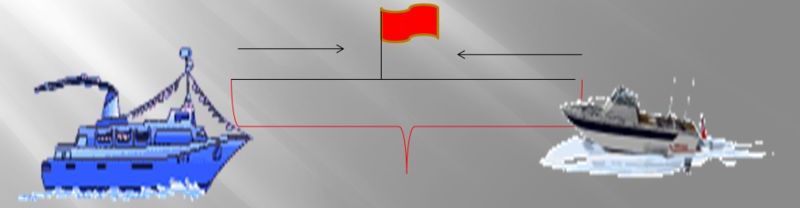                                                                Вся работа-1.1)1:4=1/4(п)2)1:6=1/6(п)3)1/6+1/4=4/24+6/24=10/24=5/12(п)4)1:5/12=12/5Ответ:12/5 часа=144 минуты=2 часа 24 минуты.